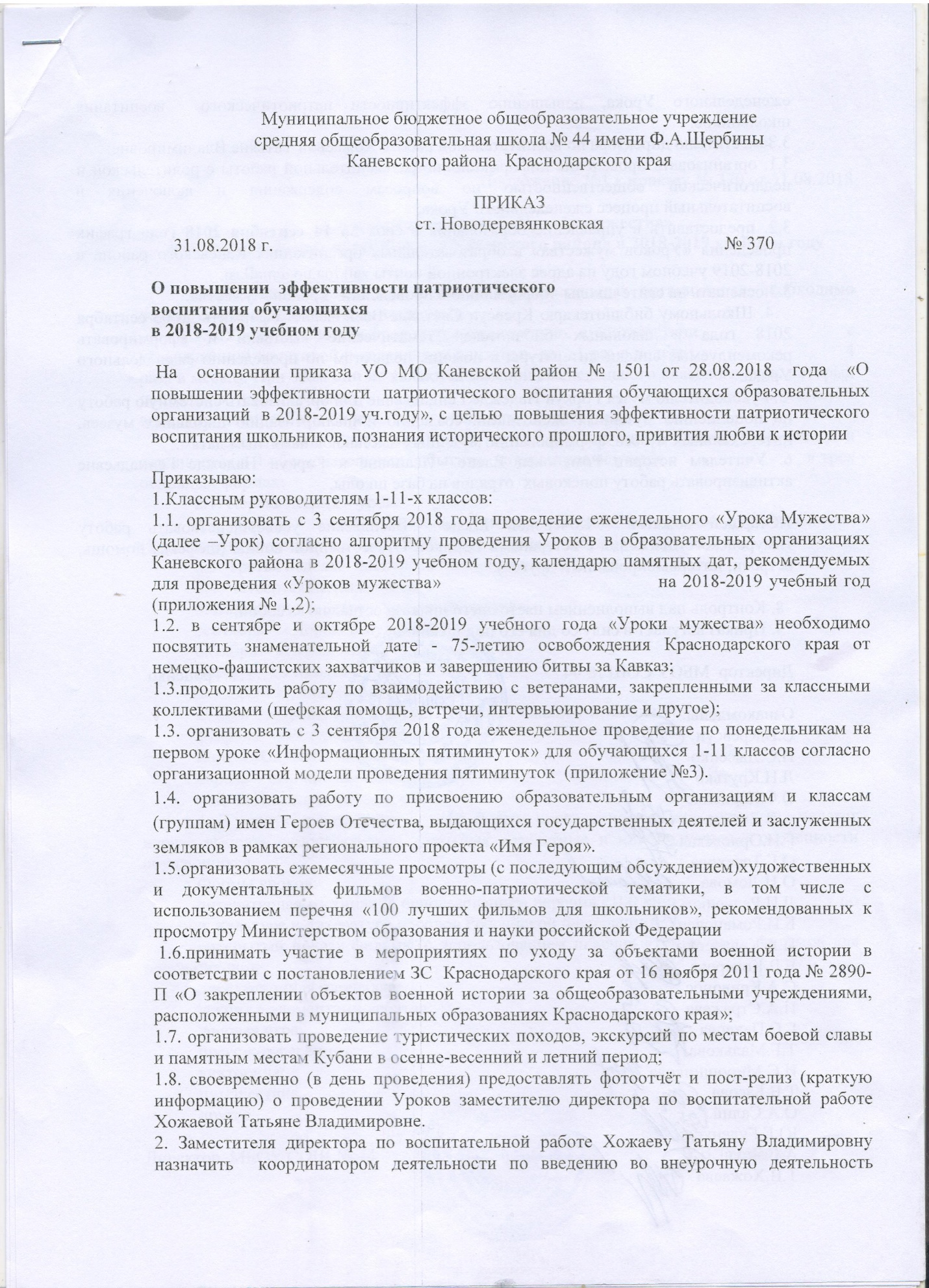 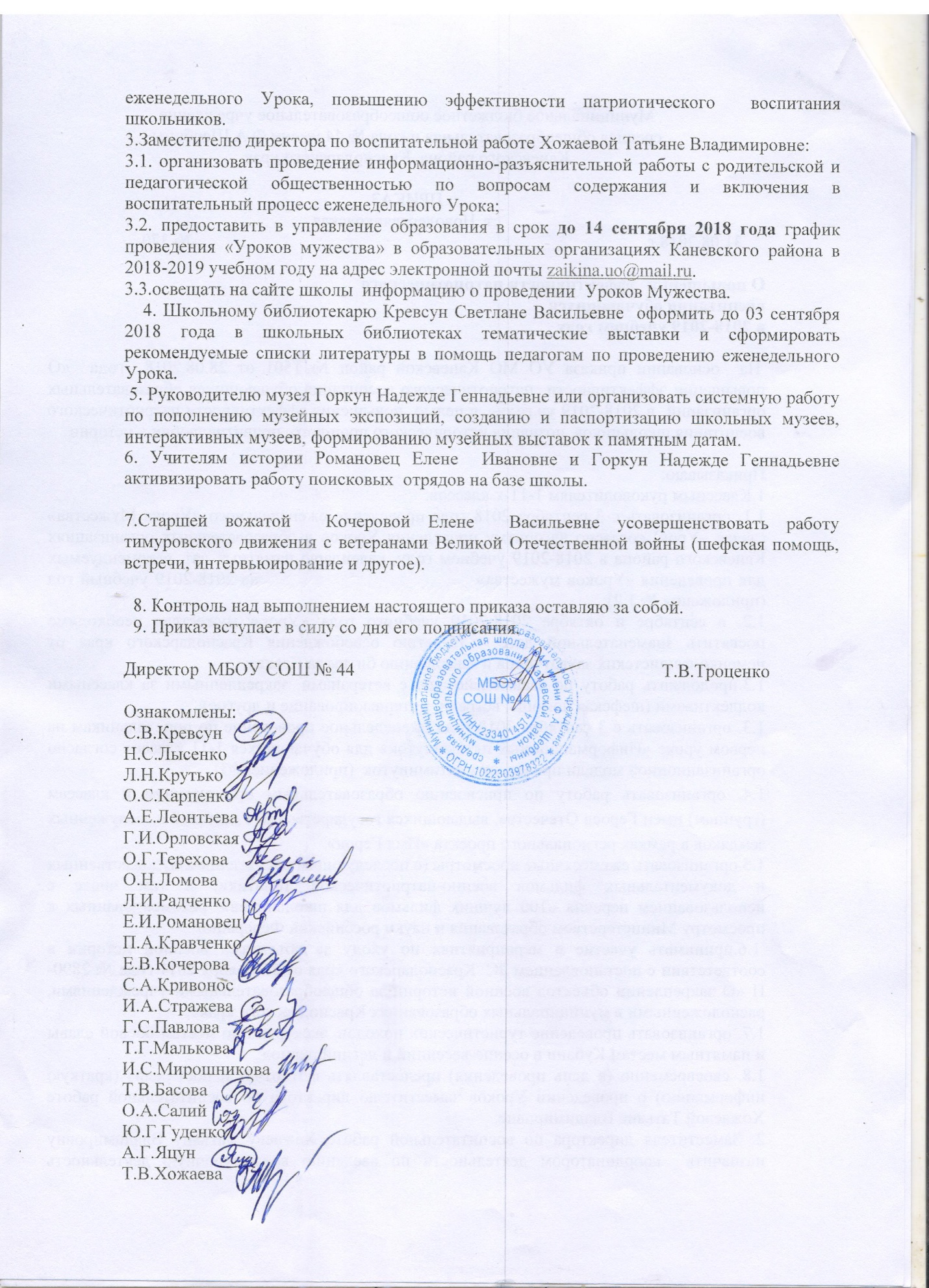 Приложение №1 к приказу № 370от 31.08.2018 годАлгоритм проведения «Уроков мужества»в образовательных организациях Каневского района в 2018-2019 учебном годуПроведение «Уроков мужества» в образовательных организациях необходимо осуществлять по следующему алгоритму:«Уроки мужества» проводятся еженедельно, в соответствии                      с утвержденной тематикой и календарем памятных дат (1 раз в неделю,                           4 раза в месяц). При этом они не являются заменой еженедельного классного часа, который проводится в соответствии                                        с утверждённым планом воспитательной работы определённого классного коллектива.Еженедельная тематика «Уроков мужества» подчинена единой теме месяца и откликается в 4 образовательных событиях, которые реализуются                         в трех основных формах:2.1. Первая неделя – урок.2.2. Вторая неделя – беседа, деловое общение, дискуссия с интересными (знаковыми) людьми (участники ВОВ, других локальных войн и другие). 2.3. Третья неделя – экскурсия (реальная или виртуальная).2.4. Четвертая неделя – урок.3. Ежемесячные темы «Уроков мужества»:сентябрь – «Дорогой мужества»;октябрь – «Огнем войны опаленные…»;ноябрь – «В память о погибших»;декабрь – «Аллея Кубанской славы»;январь – «Доблесть Кубанского войска – славные атаманы!»;февраль – «Ветераны Кубани»;март – «Служи, о людях беспокоясь…»;апрель – «По крохам подвиг собирая…»;май – «Память сильнее времени!».4. В первую и четвертую неделю формы проведения «Уроков мужества» педагог вправе выбрать самостоятельно, учитывая возрастные и индивидуальные особенности обучающихся. Формы уроков:литературная гостиная (с использованием перечня «100 книг»                              по истории, культуре и литературе народов Российской Федерации);«открытый показ» фильма (с использованием перечня «100 лучших фильмов для школьников»);дискуссионная площадка;лекция с элементами дебатов;деловая игра;пресс-конференция;викторина;путешествие другое.  Приложение №2 к приказу № 370от 31.08.2018 годПлан проведения «Уроков мужества» в 2018-2019  учебном годуСентябрь«Дорогой мужества»«Дорогой мужества»Сентябрь02.09«Минувших лет святая память»- День окончания Второй мировой войны- Сентябрь09.09«Мы этой памяти верны»- День памяти жертв фашизма. С 1962 года было принято считать каждое второе воскресенье сентября Международным днем памяти жертв фашизма.Сентябрь13.09«Героические страницы истории Краснодарского края»- День образования Краснодарского края (1937) (отмечается во второе воскресенье сентября). Сентябрь25.09«Герои на все времена»- истории героев. Маршал Георгий Жуков в августе — сентябре  принимает участие в боях на Северном Кавказе.Октябрь«Огнем войны опаленные…»«Огнем войны опаленные…»Октябрь09.10«Летопись боевой славы Кубани»- День освобождения Краснодарского края от немецко-фашистских захватчиков (завершение битвы за Кавказ) в результате кровопролитных боев Красная Армия полностью очистила от оккупантов Таманский полуостровов, завершив тем самым героическое освобождение Кубани от немецко-фашистских захватчиков.Октябрь16.10«Герои в нашей памяти»- памяти В.С. Снесарева, участника Великой Отечественной войны, Героя Советского Союза (1944).Октябрь18.10«Ф.А.Щербина об истории  Кубанского казачьего войска» (знакомство с книгой)- День образования Кубанского казачьего войска Октябрь23.10«Дети с недетской судьбой!»- пионеры – герои Кубани. Ноябрь«В память о погибших»«В память о погибших»Ноябрь04.11 «Заступники земли Русской» - День народного единства. Во всенародном ополчении, в освобождении Русской земли от иноземных захватчиков участвовали представители всех сословий и всех народов, входивших в состав русской державы. В память о событиях 1612 года, когда народное ополчение под предводительством Кузьмы Минина и Дмитрия Пожарского освободило Москву от польских интервентов. Ноябрь09.11«Медаль материнства» – о подвиге кубанской женщины Ефросиньи Ивановны Бабенко – в ореоле славы и бессмертия. На алтарь Великой Победы мать-героиня отдала жизни своих сыновей.Ноябрь11.11«Великая и забытая»- День памяти (окончание Первой мировой войны) перемирием, означавшим капитуляцию Германии, окончилась Первая мировая война, продолжавшаяся четыре года и три месяца. В ее огне погибло почти 10 миллионов человек, около 20 миллионов было ранено. Ноябрь27.11«Героизм русских женщин»- «Девушка Кубани» Татьяна Костырина, один их лучших снайперов Великой Отечественной войны.Декабрь«Аллея Кубанской славы»«Аллея Кубанской славы»Декабрь03.12 «Неизвестный солдат – ты для каждого вечно живой»- День Неизвестного Солдата.Декабрь10.12«Память о героях не уйдёт в забвенье»- День Героев Отечества. Декабрь18.12«Отчизны верные сыны»- в память о Палагине С.В. – российском военном лётчике, подполковнике, участнике боевых действий, Герое Российской Федерации.Декабрь25.12«Героев прошлого  былая слава»- В память о Хаустове Г.П. - старшем инспекторе-лётчике военно-воздушных сил, полковнике, Почётном гражданине Белоглинского района.Январь«Доблесть Кубанского войска – славные атаманы!»«Доблесть Кубанского войска – славные атаманы!»Январь15.01 «Моя Кубань в лицах»- В честь русского генерала, государственного деятеля, наказного атамана Кубанского казачьего войска М.П. Бабича.Январь22.01 «Мы помним ваши имена» (В память о А.Д. Безкровном, генерал-майор, наказной атаман Черноморского казачьего Войска.Февраль«Ветераны Кубани»«Ветераны Кубани»Февраль05.02«Правда о черноморском десанте»- Дни проведения молодежной патриотической акции «Бескозырка», посвященной высадке морского десанта в Новороссийской бухте и образованию плацдарма «Малая земля». Февраль12.02 «Давайте люди не забудем геройский подвиг земляков» -  День освобождения города Краснодара. В ходе Краснодарской военной операции 12 февраля был освобожден Краснодар, что стало одним из кульминационных событий в освобождении Кубани от немецко-фашистских захватчиков.Февраль19.02«Мужеству забвенья не бывает»- День памяти воинов-интернационалистов. Россия отмечает День памяти воинов-интернационалистов, участвовавших в урегулировании военных конфликтов на территориях ближнего и дальнего зарубежья.Февраль26.02«Судьба и Родина - едины!»- День защитника Отечества.10 февраля 1995 года Государственная Дума России приняла федеральный закон «О днях воинской славы России», в котором этот день назван так: «23 февраля - День победы Красной Армии над кайзеровскими войсками Германии в 1918 г. - День защитника Отечества».Март«Служи, о людях беспокоясь…»«Служи, о людях беспокоясь…»Март05.03«За мир и безопасность!»- День спасателя Кубани. Март12.03«Историческая гостиная»- в честь героического подвига, совершенного во имя жизни людей, мы чтим Б.В. Капустина  кавалера Ордена Красной звезды, уроженца Краснодарского края.Март19.03«Служа другим, сгораю!»- День памяти К.В. Россинского, протоиерея войска Черноморского, проповедника.Март26.03«В жарком пламени грозной войны»- День памяти воинов, погибших в локальных конфликтах.Апрель«По крохам подвиг собирая…»«По крохам подвиг собирая…»Апрель09.04«Чье детство вдруг оборвала война»- Подвиг Вити НовицкогоАпрель16.04Школы имени героев! Апрель26.04«Герои Чернобыля живут в нашей памяти»  или «Время помнит Чернобыль»- Кубанские ликвидаторы на Чернобыльской АЭС.Апрель26.04«Казаки- Отечества сыны»- День реабилитации кубанского казачестваМай «День Победы – праздник со слезами на глазах…»«День Победы – праздник со слезами на глазах…»Май 07.05«Тиховские поминовения»- (первая суббота мая). Отмечаются в честь героического подвига казаков Ольгинского кордона под командованием полковника Л.Л. Тиховского. Май 14.05«Послание потомкам»- 9 Мая – День Победы в Великой Отечественной войне 1941—1945 годов